KRAJSKÝ PŘEBOR DRUŽSTEV MINIPŘÍPRAVEK 2021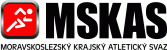 ATLETICKÁ LIGA           6. ročník1.  Pořadatel	Moravskoslezský krajský atletický svaz, Tělovýchovná jednota Slezan Frýdek-Místek, z.s., 	řídící pracovník Veronika Siebeltová - email: siebeltova.v@seznam.cz, 733 426 388.2. Systém soutěže		Soutěží družstva děvčat ročníky 2012-2013 a družstva chlapců ročníků 2012-2013. 3. Podmínky účasti Soutěže se zúčastňuje družstvo, které bylo včas přihlášeno. Přihlášky se zasílají do 31. 1. 2021! elektronicky na adresu josef.nej@seznam.cz. V přihlášce je třeba uvést jméno a kontakt na vedoucího družstva (email, telefon). Dále musí být nejpozději do 28. února 2021 uhrazena částka 1000 Kč za každé přihlášené družstvo na účet MS KAS u ČSOB, č.ú. 172966848/03004. Termíny jednotlivých kol Atletické ligy minipřípravek1. kolo	sobota	20. března	Přespolní běh - 500 m	15.30 hod.	Frýdek-Místek	2. kolo	úterý 	20. dubna	Trojboje			15.30 hod.	Třinec						    60, míček, 400	        60, 60 m př., dálka          150, raketka, 6003. kolo	úterý 	25. května	Štafety				15.30 hod.	Kopřivnice					   4x60, 4x100, 4x200, 1.2-3-400, 8x1004. kolo	úterý 	14. září	Atletický čtyřboj		15.30 hod.	Vítkovice						   50 m, 500 m, dálka, míček	5. kolo	úterý	21. září	Atletické závody		15.30 hod.	Frýdek-Místek	60 m, 300 m, 800 m, dálka, míček5. Přihláška ke kolua) Jmenovitý seznam závodníků musí obdržet řídící pracovník nejpozději den před konáním kola.    Dále musí obdržet u 2. kola přehled startujících v jednotlivých trojbojích, u 3. kola počty a složení jednotlivých štafet a u 5. kola přehled startů závodníků v jednotlivých disciplínách.b) Přihláška ke kolu se podává dle propozic vydaných pořadatelem každého kola.6. Hodnocení soutěžekolo. V přespolním běhu se udělují pomocné body za prvních 50 míst (60-58-56-54-52-50-48-	46-44-42-40-39-38-37…1 bod).kolo. V každém z trojbojů se udělují pomocné body za prvních 25 míst (30-27-25-23-21…1 bod).kolo. V každém typu štafety se udělují body za prvních 15 míst (20-18-16-14-12-10-9…1 bod).kolo. Ve čtyřboji se udělují pomocné body za prvních 50 míst (60-58-56-54-52-50-48-46-44-42-	40-39-38-37…1 bod).kolo. V jednotlivých disciplínách se udělují pomocné body za prvních 25 míst (30-28-26-24-22-20-19-18-17…1 bod), při rovnosti pomocných bodů v kole, rozhoduje o pořadí větší počet získaných prvních míst, popř. druhých, resp. dalších míst. Hlavní body se přidělují v opačném pořadí dle počtu zařazených družstev a to
dle počtu pomocných bodů získaných v kole. Hlavní body se nedělí.V případě, že družstvo nezíská žádný pomocný bod, rozhoduje o pořadí v kole pro přidělení hlavních bodů nejlépe umístěný závodník, případně další závodníci v pořadí.Družstvo, které do některého kola nenastoupí, nezískává žádný hlavní bod.7. Omezení startuV soutěži může v jednom kole za družstvo startovat maximálně 25 závodníků či závodnic.Ve 2. kole může družstvo do každého trojboje nominovat maximálně 10 závodníků. Ve 3. kole může závodník startovat maximálně ve dvou štafetách a družstvo může postavit nejvýše 3 štafety v každém typu štafet. V 5. kole může závodník startovat max. ve dvou disciplínách. Počet přihlášených v disciplínách není omezen, družstvo není povinno obsadit každou disciplínu.  8. Cenya) Ceny v jednotlivých kolech poháru. Jsou v kompetenci pořadatelů závodů.b) Ceny v celkovém hodnocení poháru. Prvních pět družstev obdrží poháry a sladkou odměnu.Členové prvních tří družstev obdrží medaili.Vyhlášení celkových výsledků Atletické ligy minipřípravek proběhne na posledním závodě.  